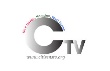 Student Availability
CTV Production Classes
March-June, 2017DOWNLOAD, FILL OUT, EMAIL OR FAX(You cannot fill out just by opening online)Student Name: Email:                                                  Phone: Residency Verification:  CT License/ID # 
                                                                                                                                     Click on box to selectDate Submitted:   Email to: classes@citizenstv.orgOr Fax to: 203-562-0864Time/DayMondayTuesdayWednesdayThursday10am11am12pm1pm2pm3pm4pm5pm6pm7pm8pm